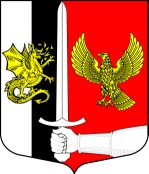 Администрация муниципального образованияЧерновское сельское поселениеСланцевского муниципального района Ленинградской областиПОСТАНОВЛЕНИЕ06.02.2024г                                                                                                  № 26-п	В соответствии со статьями 179 и 217 Бюджетного кодекса Российской Федерации, постановлением администрации Черновского сельского поселения Сланцевского муниципального района от 03.09.2019 №69-п «О порядке разработки, утверждения и контроля за реализацией муниципальных программ муниципального образования Черновское сельское поселение Сланцевского муниципального района Ленинградской области (с изменениями от 23.12.2021 № 106-п; от 25.01.2024 №22-п) в целях приведения мероприятий муниципальной программы "Устойчивое развитие территории муниципального образования  Черновское сельское поселение Сланцевского муниципального района Ленинградской области" на 2019г и плановый период 2020-2026 годов(далее программа), с решениями совета депутатов от 20.12.2022 № 210 "О бюджете муниципального образования Черновское сельское поселение Сланцевского муниципального района Ленинградской области на 2023 год и на плановый период 2024 и 2025 годов" с изменениями, внесенными решениями совета депутатов22.03.2023№220, от 11.07.2023 №230, от 26.10.2023 №236, от 20.12.2023№251; с решениями совета депутатов от  20.12.2022 № 249 "О бюджете муниципального образования Черновское сельское поселение Сланцевского муниципального района Ленинградской области на 2024 год и на плановый период 2025 и 2026 годов" на основании экспертного заключения ревизионной комиссии муниципального образования Сланцевский муниципальный район Ленинградской области от 05.02.2024 года №01-18-03/12, администрация муниципального образования Черновское сельское поселение Сланцевского муниципального района Ленинградской области п о с т а н о в л я е т:	1. Внести в постановление администрации Черновского сельского поселения от 26.10.2018 № 103-п «Об утверждении муниципальной программы «Устойчивое развитие  территории муниципального образования Черновское сельское поселение Сланцевского муниципального района Ленинградской области на 2019 год и  на плановый период 2020- 2026 годов» (с изменениями и дополнениями от 22.02.2019 № 13-п , от 28.03.2019 № 21-п, от 22.08.2019 № 53-п, от  13.09.2019 № 71-п, от 12.02.2020 № 09-п, от 29.04. 2020 № 41-п, от 04.08.2020 № 70а-п, от 19.02.2021 № 12-п, от 22.06.2021 № 51-п, от 20.12.2021 № 104-п, от 24.12.2021 № 107-п, от 01.08.2022 № 86-п, от 24.10.2022 № 107-п, от 10.02.2023 № 14-п, от 04.05.2023 № 57-п; от 03.08.2023 №88-п) следующие изменения:1.1. строку 6 паспорта муниципальной программы и строку раздела 5 «Ресурсное обеспечение программы» изложить в следующей редакции:1.2. Приложение 2 «План реализации мероприятий муниципальной программы «Устойчивое развитие территории муниципального образования Черновское  сельское поселение Сланцевского муниципального района Ленинградской области на 2022-2023 годы» изложить в новой редакции.1.3 Дополнить программу приложение 5 согласно приложению.2. Опубликовать постановление в приложении к газете "Знамя труда"и разместить на сайте Черновского сельского поселения.3. Постановление вступает в силу после его официального обнародования.Глава администрацииЧерновского сельского поселения                                                 В.В.ФатеевО внесении изменений и дополнений в постановление администрации Черновского сельского поселения от26.10.2018г.№103-п "Об утверждении муниципальной программы  "Устойчивое развитие территории муниципального образования Черновское сельское поселение Сланцевского муниципального района Ленинградской области" на 2019 год и плановый период 2020 - 2026 годовФинансовое обеспечение муниципальной программы-всего: в том числе по годам реализацииОбъем финансовых ресурсов на реализацию муниципальной программы составляет 139 022,82964 тыс. рублей, из них:2019 год - 41 671,43671 тыс. рублей,2020 год – 14 810,12855 тыс. рублей,2021 год – 15 427,72459 тыс. рублей,2022 год – 14027,65275 тыс. рублей,2023 год -  17017,29064 тыс. рублей,2024 год – 14561,29640 тыс. рублей,2025 год – 11 272,0 тыс. рублей,2026 год – 10235,3 тыс. рублей.